Муниципальное казенное дошкольное образовательное учреждение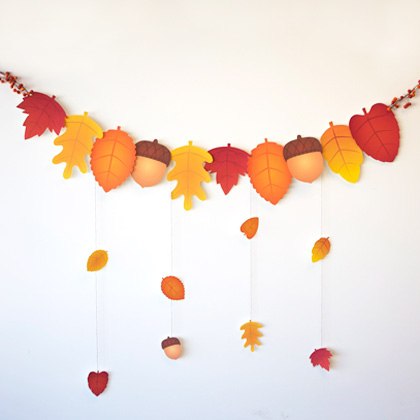 «Центр развития ребенка детский сад №1»                                                                         Учитель-логопед:  Быхан Е.С.Инструктор по физ.культуре: Моисеева Т.Н.Педагоги средних группЦель: познакомить детей с сезонными изменениями в природе. Формировать у детей интерес к окружающему миру родной природы Задачи:1. расширить знания детей об осени, ее признаках и явлениях2. формировать умение слушать, понимать и отвечать на вопросы полным ответом3. развивать мелкую моторику рук, чувство цвета и формы в совместной изобразительной  деятельности4. развивать у детей умение выполнять движения в соответствии с текстом речетатива4. развивать внимание, мышление, память, пространственную ориентировку, любознательность, наблюдательность, эмоциональную отзывчивость.                                             Участники Дети                 родители               педагоги                      специалисты ДОУсредней                                            средней           (инструктор по физ.культуре,                 группы                                             группы                      учитель-логопед)Тип проекта: короткосрочный с 03.10. по 07.10.2016Этапы и содержание проекта.1.Подготовительный этапПодбор литературы, иллюстраций по теме проектаРазработка положения о проведении педагогического проектаОзнакомление родителей, детей и педагогов с темой проектаПодбор речевого материала, игр и упражнений по теме «Осень»2.Основной этап2.1 Беседа «Времена года»  Беседа об осенних изменениях в природеБеседа «Что одеть осенью»Экскурсия в паркЧтение художественной литературы, загадок, потешек, стихов по теме «Осень»Рассматривание иллюстраций по теме «Осень»Подвижные игры «У медведя во бору», «Листья»Совместная деятельность по художественному творчествуКонсультации для родителей « Осень», «Как одеть ребенка осенью»Картотека подвижных игр по теме «Осень»Картотека стихов по теме «Осень»3. Заключительный этапИнтегрированное спортивно-познавательное развлечение «Здравствуй, Осень Золотая»Оформление проектаСовместная деятельность с детьмиРезультат проектаПроект «Здравствуй, Осень Золотая» короткосрочный, длился 1 неделю. За это время дети:-закрепили знания о временах года, вспомнили признаки осени-конкретизировали знания о сезонном изменении в одежде- пробовали отвечать на вопросы полным ответом- дидактические, сюжетно-ролевые и подвижные игры способствовали развитию у детей речи, внимания, мышления, памяти, пространственной ориентировки, любознательности, наблюдательности, эмоциональной отзывчивости- разучили новые подвижные игры, сопровождаемые чтением стихов- разучили стихи про осень-развлечение для детей «Здравствуй, Осень Золотая» способствовало сплочению детского коллектива и созданию у них эмоционального комфортаРодители дошкольников получили консультации по теме «Осень», «Как одевать детей осенью», «Подвижные игры Осенью» Таким образом, цель и задачи проекта были выполнены, все запланированные мероприятия реализованы.ФОТООТЧЕТ Экскурсия в парк. Дети собирают листья и желудиХудожественная деятельность с природным материаломКонсультации для родителейИнтегрированное спортивно-познавательное развлечение«Здравствуй, Осень Золотая»ТемаЦельПути реализацииВремя и место в режиме дняВзаимодействие с родителямиОтветственныеБеседа «Времена года»Закрепить знания о временах года, Напоминание, игровая ситуация, вопрос-ответСовместная деятельность, группаКонсультации для родителей «Осень»Воспитатели, учитель-логопед Беседа об осенних изменениях в природеЗакрепить знания о временах года, вспомнили признаки осениРассказ, беседа, вопрос-ответСовместная деятельность, группа ВоспитателиБеседа «Что одеть осенью»Конкретизировать знания о сезонном изменении в одеждеРассказ, беседа, вопрос-ответСовместная деятельность, группа Консультации для родителей «Как одеть ребенка осенью»ВоспитателиЭкскурсия в паркРазвить любознательность, любовь к природе, понаблюдать за изменениями в природеЭкскурсия, беседа, рассказ, вопрос-ответПрогулкаУчастие в экскурсииВоспитателиЧтение художественной литературы, загадок, потешек, стихов по теме «Осень»Привить любовь к художественному слову, познакомить детей с разнообразием стихов про  осеньЧтение, вопрос-ответ, слушаниеСовместная деятельность, группаКартотека стихов по теме «Осень»Воспитатели, учитель-логопедРассматривание иллюстраций по теме «Осень»Формировать умение слушать, понимать и отвечать на вопросы полным ответомПрактические действия, напоминание, объяснение, рассматривание иллюстраций и картин Совместная деятельность, группаВоспитателиПодвижные игры «У медведя во бору», «Листья»Развивать у детей умение выполнять движения в соответствии с текстом речетативаВыполнение физических и спортивных упражнений, игровая мотивация, напоминание, объяснение Спортивный залКартотека подвижных игр по теме «Осень»Инструктор по физ.  культуреСовместная деятельность по художественному творчествуРазвивать мелкую моторику рук, чувство цвета и формы в совместной изобразительной  деятельностиОбъяснение, показСовместная деятельность, группаВоспитателиИнтегрированное спортивно-познавательное развлечение «Здравствуй, Осень Золотая»Создать эмоциональный комфорт у детей, развитие общей моторики, ловкостиВыполнение физических и спортивных упражнений, игровая мотивация, напоминание, объяснение, художественное словоСпортивный залИнструктор по физ.  культуре, учитель-логопед